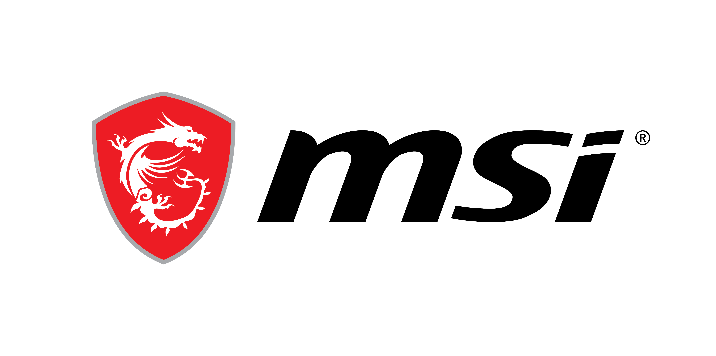 MSI enthüllt mit dem MEG Aegis Ti5 den weltweit ersten Gaming-Desktop mit NVIDIA Ampere-GrafikMaximale Performance und kinderleichte Steuerung über den MSI-exklusiven Gaming-ButtonDie exklusive Silent Storm Cooling 4-Technologie bietet separate Kühlkammern für CPU, GPU, PSU und VRM, wodurch das extrem leistungsstarke System auch bei langen Gaming-Sessions kühl bleibt und immer die volle Performance liefert.Taipeh / Frankfurt am Main, 18. September 2020 - MSI, einer der führenden Hersteller von Gaming-Hardware, kündigt mit dem MEG Aegis Ti5 den weltweit ersten Gaming-Desktop mit NVIDIA Ampere-Grafik an. Mit seinem futuristischen Design und den neuesten Komponenten ist er ein Muss für Spieler, die in den vollen Genuss der besten AAA-Meisterwerke kommen wollen. Die integrierte NVIDIA RTX 3080-Grafikkarte und der Intel Core i9-10900K-Prozessor des MEG Aegis Ti5 bieten Spielern das derzeit flüssigste und detaillierteste Gaming-Erlebnis. Die exklusive Silent-Storm-4-Kühlung von MSI verfügt über getrennte Kühlkammern für CPU, GPU, PSU und VRM, um sicherzustellen, dass das System auch bei langen Gaming-Sessions kühl bleibt und immer die volle Leistung liefert. Der MEG Aegis Ti5 ist mit dem weltweit ersten Gaming-Button ausgestattet, der es Spielern ermöglicht, ihn besonders einfach zu steuern. Die eingebaute Thunderbolt 3-Technologie sorgt für besten Datendurchsatz bei der Verwendung von externen Speichermedien. Mit den 2,5G-LAN- und WiFi 6-Netzwerkschnittstellen ist eine schnelle und latenzarme Netzwerkperformance garantiert.Gaming-ButtonDer MEG Aegis Ti5 verfügt über den weltweit ersten Gaming-Button. Über diesen LED-Button an der Vorderseite des Geräts können Gamer schnell zwischen verschiedenen Systemleistungseinstellungen und der Anzeige des Systemstatus wechseln. Der Gaming-Button fungiert auch als Startknopf für Spiele und erlaubt die Definition exklusiver Game-Profile. Sogar die gewünschte Leistung, der Sound, die Beleuchtung und andere Funktionen lassen sich über das MSI Dragon Center einstellen. Der Gaming-Button verfügt außerdem über eine künstliche Intelligenz, mit deren Hilfe das System den aktuellen Standort erkennt und dann die passenden lokalen Wetter- und Temperaturinformationen auf dem LED-Panel des Gaming-Buttons anzeigt. Silent-Storm-4-KühlungSilent-Storm-4 ist eine exklusiv von MSI entwickelte Kühlungstechnologie. Der MEG Aegis Ti5 behält nicht nur die ursprüngliche Trennung der Kühlkammern von CPU, GPU und PSU bei, sondern verfügt auch über ein Mainboard-Layout im Upside-Down-Design, wodurch die RTX 3080-Grafikkarte ihre volle Leistung entfalten kann. Neben der verbesserten Luftführung wurde auch für das VRM eine separate Kühlkammer sowie ein Lüfter mit speziellen, MSI-exklusiven Lüfterblättern auf der Rückseite des Mainboards hinzugefügt. All diese Merkmale tragen auch bei langen Gamingsessions zur enormen Leistungsfähigkeit des MEG Aegis Ti5 bei und vermeiden, dass die Performance durch Überhitzung reduziert wird.  Aktuellste KonnektivitätDer MEG Aegis Ti5 verfügt über schnelle Thunderbolt 3-Schnittstellen. Dank der Übertragung von bis zu 40 Gb/s, die 8-mal schneller als USB 3.2 Gen 1 ist, können Benutzer im Handumdrehen ein 40-50 GB großes 4K-Video speichern. Bei den Netzwerkschnittstellen setzt der MEG Aegis Ti5 auf eine Kombination aus aktuellem 2,5G-LAN und Gigabit-LAN. Für eine optimale drahtlose Anbindung ist außerdem ein WiFi 6-Modul mit einer Übertragungsrate von bis zu 2,4 Gbit/s an Bord. Sound Tune - RauschunterdrückungstechnologieBei Online-Spielen kommunizieren Spieler häufig über Headsets miteinander. Wenn Störungen durch Umgebungslärm auftreten, wird die Kommunikation zwischen den Spielern stark beeinträchtigt. Der MEG Aegis Ti5 nimmt dieses Problem mit der brandneuen MSI-Sound-Tune-Technologie in Angriff. Durch KI-Technologie hilft der MEG Aegis Ti5 Gamern, die Umgebungsgeräusche zu filtern sowie die Hintergrundgeräusche der anderen Spieler zu reduzieren und so eine klarere Kommunikation zu ermöglichen. Verfügbarkeit und PreisgestaltungDie Produktverfügbarkeit variiert je nach Region.Über MSIMSI ist einer der global renommiertesten Experten und Innovationstreiber für Gaming-, Content-Creation und Business-Hardware. Durch seinen hocheffizienten R&D-Ansatz und die permanente Ausweitung und Optimierung des Produktportfolios ist MSI weltweit in über 120 Ländern mit topaktuellen und stets kundenorientierten Lösungen vertreten. Das Lineup umfasst hochwertige Laptops, Grafikkarten, Monitore, Mainboards, Desktops, Gehäuse und Peripheriegeräte für verschiedenste Anwendungsbereiche. In seinem ständigen Bestreben, die Nutzererfahrung durch höchste Qualitätsstandards, intuitive Interfaces und ästhetische Designs zu verbessern, hat sich MSI zu einer weltweit führenden Marke etabliert, welche die Technologie der Zukunft aktiv mitgestaltet.MSI beschäftigt weltweit mehr als 12.000 Mitarbeiter. Die deutsche MSI-Niederlassung in Frankfurt am Main betreut Endkunden und Handelspartner in Deutschland, Österreich und der Schweiz.Für weitere Informationen besuchen Sie bitte https://de.msi.com.